
Music label sues YouTube star Michelle Phan over copyright infringement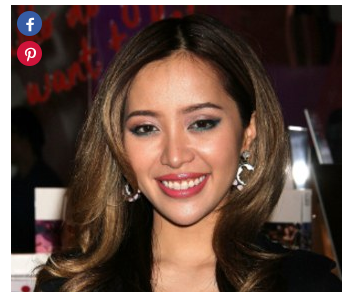 By VICTORIA TAYLOR  NEW YORK DAILY NEWS JUL 22, 2014 | 3:19 PMA dance music label is suing beauty guru and YouTube star Michelle Phan for alleged copyright infringement. Ultra Records claims Phan, whose channel has more than 6.7 million subscribers, used songs from its artists in her popular makeup videos without a license.The suit cites about 50 examples of "blatant copyright infringement." It adds that the "Plaintiffs' analysis is still preliminary, and the full extent of Phan's infringement has not yet been determined." The label is seeking $150,000 for each instance of infringement as well as an injunction to stop Phan's use of the tunes.Kaskade, a Grammy-nominated DJ who is mentioned in the lawsuit, defended Phan on Twitter."Summary: I'm not suing @MichellePhan + @ultrarecords isn't my lapdog. I can't do much about the lawsuit except voice support for her," he tweeted. "I find that @MichellePhan has great taste in music *ahem*, and knows secrets on how to make my eyes really POP. What's not to like?"Ultra Records LLC and Ultra International Music Publishing LLC filed suit in the U.S. District Court in Los Angeles on July 16.Phan's team told the BBC that the lawsuit "lacks any merit.""Ultra agreed to allow Michelle to use the music and Michelle intends to fight this lawsuit and bring her own claims against Ultra," a spokesman said. "Michelle's intention has always been to promote other artists, creating a platform for their work to be showcased to an international audience."Phan started posting YouTube videos in 2007 and has since become one of the site's most popular makeup vloggers. Her "Barbie Transformation Tutorial" has been viewed more than 55 million times.But Phan has more than Internet fame — she's been able to turn her beauty videos into a lucrative career.She was featured in a huge YouTube ad campaign as well as a Diet Dr. Pepper commercial. She has also landed a book and her own makeup line. Phan is reportedly worth an estimated $3 million.With News Wire Services vtaylor@nydailynews.com